Blewbury Orienteering Clue Sheet1.                      2. 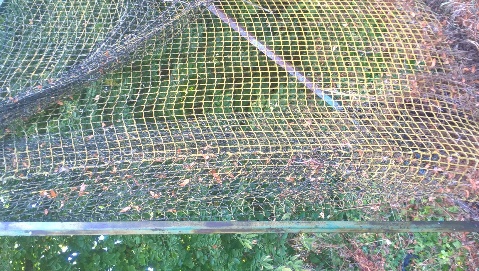 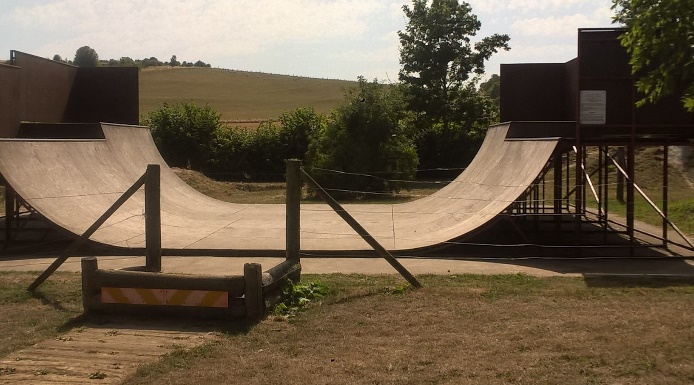 3.                           4.   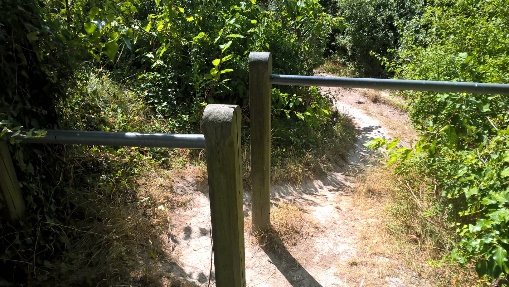 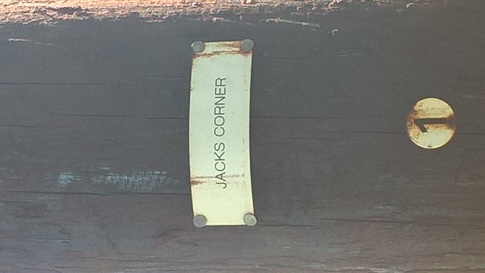 5.       6. 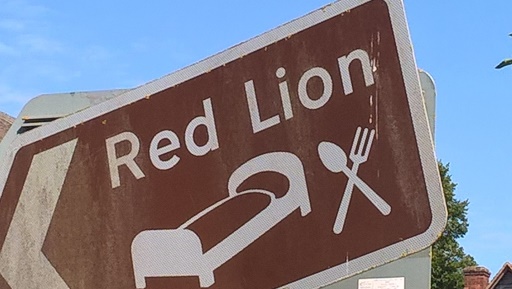 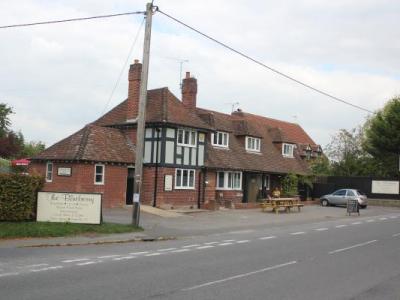 7.                          8.       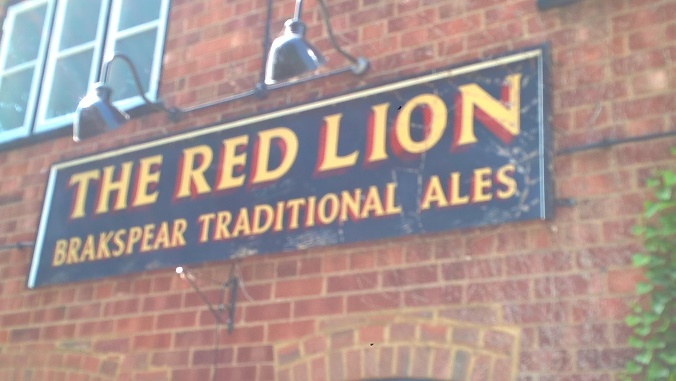 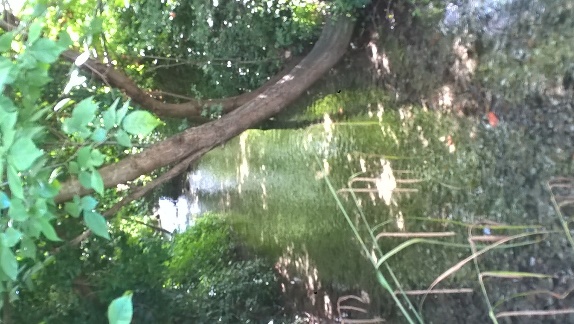 9.                                                         10.    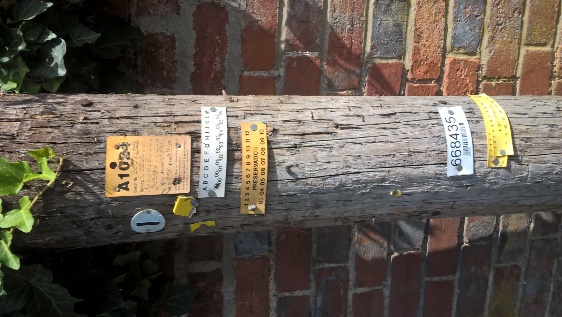 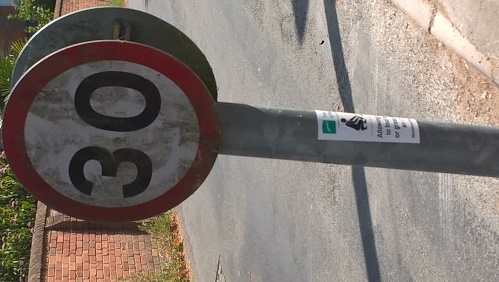 11.                      12. 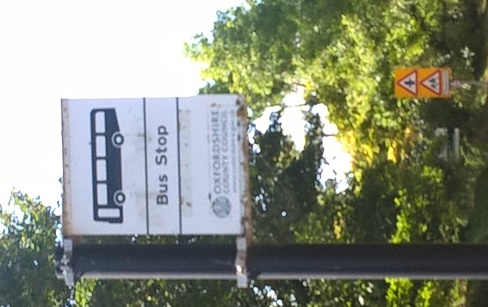 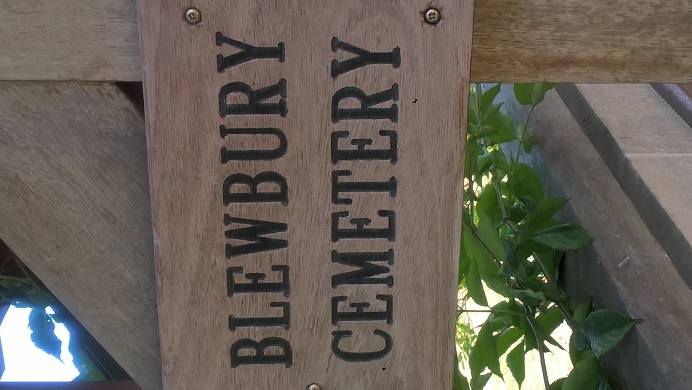 